Муниципальное казенное общеобразовательное учреждение «Горковская специальная (коррекционная) общеобразовательная школа – интернат для обучающихся, воспитанников с ограниченными возможностями здоровья»Справка по мероприятиям посвящённым «Дню неизвестного солдата»2018 – 2019 учебный год.от 4 декабря 2018 года Учащиеся Горковской МС(К)ОШИ 5 год традиционно принимают участие в мероприятиях школы и села, посвящённых «Дню Неизвестного Солдата». (приложение 1)   3 декабря в России, начиная с 2014 года, отмечается новый праздник – День Неизвестного Солдата – в память о российских и советских воинах, погибших в боевых действиях на территории нашей страны или за её пределами.   Решение об его учреждении было принято Госдумой в октябре 2014 года, а соответствующий указ был подписан президентом РФ 5 ноября того же года. По мнению законотворцев, установление данной памятной даты «обосновывается необходимостью увековечения памяти, воинской доблести и бессмертного великого подвига российских и советских воинов, погибших в боевых действиях на территории нашей страны или за её пределами, чьё имя осталось неизвестным», а также это будет способствовать укреплению патриотического самосознания у молодого поколения.2 декабря учащиеся 8 класса, ученического соуправления «Северное сияние», убрали от снега «Памятник воинам погибшим в ВОВ». Тем самым выразив благодарность, за подвиг, который наши деды совершили во имя жизни будущих поколений.    3 декабря 2018 года учащиеся Горковской МС(К)ОШИ в количестве 25 человек совместно с педагогами школы приняли участие в поселковом митинге, посвящённом «Дню Неизвестного Солдата» и церемонии возложения венков и цветов к памятнику   воинам погибшим в ВОВ. После митинга учащиеся посетили урок мужества, подготовленный руководителем поискового отряда «Памяти пропавших в бою воинов ВОВ», Горковской средней школы, М.М. Зиновьевым.    Педагогом – организатором Г.А. Черноокой проведено внеклассное мероприятие  «Павшие без вести солдаты» в 6 – 9классах. Цель данного мероприятия рассказать детям о бессмертном подвиге советских людей, о героической защите от фашистских захватчиков, о солдатах, не вернувшихся с войны. Галина Анатольевна рассказала учащимся о поисковых отрядах, братских могилах, памятниках Неизвестному солдату в разных уголках России.    Воспитателями и классными руководителями проведены беседы и классные часы, посвящённые «Дню Неизвестного солдата», из которых учащиеся узнали о том, что Могила Неизвестного Солдата находится в Александровском саду.  Здесь покоятся останки бойца, погибшего в битве за столицу у развилки Зеленоград-Крюково, где намертво вросли в мерзлую землю русские солдаты и жизнью своей остановили врага на подступах в Москву. Это символ великой народной Памяти.                                                                   Заместитель директора по ВР                                 С.А. Аксарина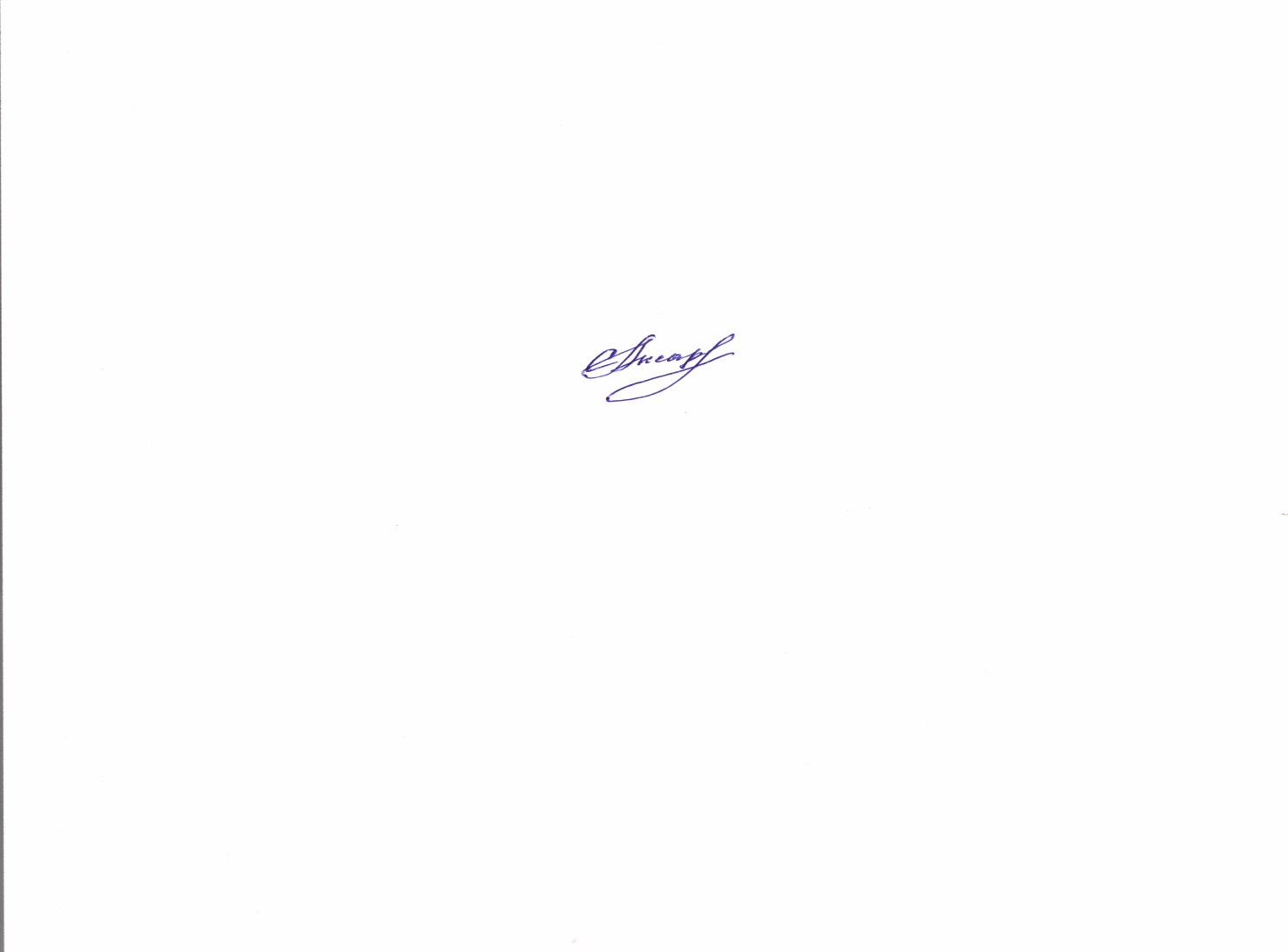 Приложение 1План мероприятий посвященных«Дню неизвестного солдата» 2018 – 2019 учебный год.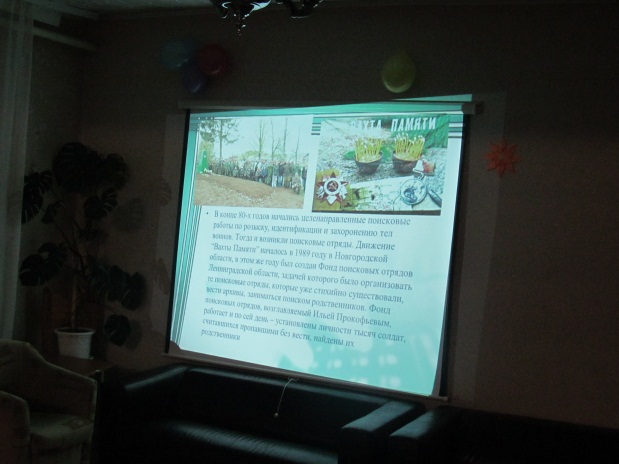 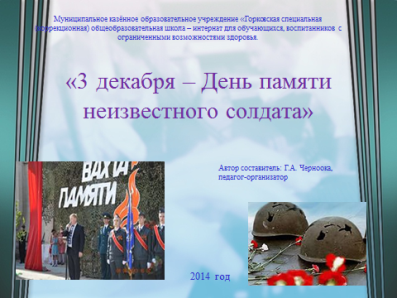 №№Наименование мероприятия, форма проведенияДата проведенияДата проведенияПредполагаемоеколичествоучастниковПредполагаемоеколичествоучастниковПредполагаемоеколичествоучастниковФИО, должность ответственногоза проведение мероприятия, телефонВ каких СМИ предполагается освещениеВ каких СМИ предполагается освещениеВ каких соцсетях предполагается освещение       День неизвестного солдата       День неизвестного солдата       День неизвестного солдата       День неизвестного солдата       День неизвестного солдата       День неизвестного солдата       День неизвестного солдата       День неизвестного солдата       День неизвестного солдата       День неизвестного солдата       День неизвестного солдата       День неизвестного солдата1.Презентация   «Павшие без вести солдаты»6 - 9Презентация   «Павшие без вести солдаты»6 - 9Презентация   «Павшие без вести солдаты»6 - 93 декабря3 декабря20Г.А. Черноокая, педагог – организаторГ.А. Черноокая, педагог – организаторГ.А. Черноокая, педагог – организатор-На сайте школы2.Оформление стенда «День неизвестного солдата» Оформление стенда «День неизвестного солдата» Оформление стенда «День неизвестного солдата» 3  декабря3  декабря - Г.С. Ушакова библиотекарь Г.С. Ушакова библиотекарь Г.С. Ушакова библиотекарьНа сайте школы3.Книжные выставки посвященные «Дню неизвестного солдата»Книжные выставки посвященные «Дню неизвестного солдата»Книжные выставки посвященные «Дню неизвестного солдата»3  декабря3  декабря- Г.С. Ушакова библиотекарь Г.С. Ушакова библиотекарь Г.С. Ушакова библиотекарьНа сайте школы4.Классные и воспитательские часы и беседы посвященные «Дню неизвестного солдата»             2 - 9 классыКлассные и воспитательские часы и беседы посвященные «Дню неизвестного солдата»             2 - 9 классыКлассные и воспитательские часы и беседы посвященные «Дню неизвестного солдата»             2 - 9 классы     3 декабря     3 декабря48Классные руководители и воспитателиКлассные руководители и воспитателиКлассные руководители и воспитателиНа сайте школы5.Участие в митинге в поселковом  «Дню неизвестного солдата»Участие в митинге в поселковом  «Дню неизвестного солдата»Участие в митинге в поселковом  «Дню неизвестного солдата»     3 декабря     3 декабря17Г.А. Черноокая, педагог – организаторГ.А. Черноокая, педагог – организаторГ.А. Черноокая, педагог – организатор-На сайте школы